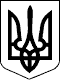 ВЕЛИКОСЕВЕРИНІВСЬКА СІЛЬСЬКА РАДА
КРОПИВНИЦЬКОГО РАЙОНУ КІРОВОГРАДСЬКОЇ ОБЛАСТІСОРОК ТРЕТЯ СЕСІЯ ВОСЬМОГО СКЛИКАННЯРІШЕННЯвід  «__» березня 2020 року                                                                           №с.Велика СеверинкаПро внесення змін до рішення Великосеверинівської сільської ради № 334 від 09 лютого 2018 року «Про затвердження місцевої програми «Цивільний захист Великосеверинівської сільської ради» на 2018-2020 роки»На виконання ст. 36 Закону України «Про місцеве самоврядування в Україні», Кодексу цивільного захисту України, обласної програми цивільного захисту Кіровоградської області на 2016-2020 роки, затвердженої рішенням сесії Кіровоградської обласної ради від 25 грудня 2015 року №13, з метою запобігання виникненню надзвичайних ситуацій техногенного та природного характеру, зменшення збитків і втрат у разі їх виникнення, ефективної ліквідації наслідків надзвичайних ситуацій,СІЛЬСЬКА РАДА ВИРІШИЛА1. Внести до місцевої програми «Цивільний захист Великосеверинівської сільської ради» на 2018-2020 роки наступні зміни, а саме:1.1.Внести зміни до п.7 Паспорту Програми «Обсяг фінансових ресурсів, для реалізації програми», замінивши цифру на значення 4280,0 тис. грн.;1.2.Викласти в новій редакції додаток 1 (Додається);1.3.Викласти в новій редакції п.7 додатку 3 (Додається).1.4. Доповнити п.2 додатку 3 пп.2.1 (Додається).2.Контроль за виконанням даного рішення покласти навиконавчийкомітетсільської ради.Сільський голова						С.ЛЕВЧЕНКОПрограмацивільногозахистуВеликосеверинівськоїсільської ради на 2018-2020 рокиПАСПОРТ ПРОГРАМИ____________________________________Обсяг фінансових ресурсів, необхідних для реалізації заходів Програми, може змінюватися шляхом внесеннявідповідних змін до сільського бюджету впродовж терміну дії Програми.Додаток 1(зі змінами)до рішеннясесіїВеликосеверинівськоїсільської ради«09» лютого 2018року № 334РесурснезабезпеченняпрограмицивільногозахистуВеликосеверинівськоїсільської радина 2018-2020 роки* - обсягифінансуваннявизначаються з урахуваннямреальнихможливостей бюджету сільської ради_________________________________________________Додаток3 (зі змінами)до рішення сесії Великосеверинівськоїсільської ради«09»  лютого 2018 року № 334Напрями діяльності та заходипрограми«ЦивільнийзахистВеликосеверинівськоїсільської ради» на 2018-2020 роки                                                                                  __________________________________________________1.ПовнаназваПрограмиПрограмацивільногозахистуВеликосеверинівськоїсільської ради на 2018-2020 роки2.Ініціатор розроблення програмиАпаратВеликосеверинівськоїсільської ради3.Розробник програмиВідділ земельних відносин, комунальної власності, інфраструктури та житлово-комунального господарстваВеликосеверинівської сільської ради4.Відповідальні виконавці програмиВеликосеверинівська сільська рада5.Головна мета ПрограмиЗахист населення і території сільської ради від надзвичайних ситуацій техногенного та природного характеру, послідовне зниження ризику їх виникнення, підвищення рівня безпеки населення і захищеності територій від наслідків таких ситуацій, забезпечення захисту населення, навколишнього природного середовища і небезпечних об'єктів, об'єктів підвищеної небезпеки, об'єктів з масовим перебуванням людей та населених пунктів від пожеж, підвищення рівня протипожежного захисту та створення сприятливих умов для реалізації державної політики у сфері цивільного захисту6.Терміни реалізації програми2018 - 2020 роки7.Обсягфінансовихресурсів для реалізаціїПрограми4280,0 тис. грн.  1Обсягкоштів, якийпропонуєтьсязалучити на виконанняпрограмиЕтапивиконанняпрограмиЕтапивиконанняпрограмиЕтапивиконанняпрограмиЕтапивиконанняпрограмиЕтапивиконанняпрограмиУсьоговитрат на виконанняпрограмиОбсягкоштів, якийпропонуєтьсязалучити на виконанняпрограми2018 рік2019 рік2020 рікУсьоговитрат на виконанняпрограмиОбсягресурсів, усьоготис. грн.530145023004280у тому числі:Місцевий бюджет*530145023004280Іншіджерела0000Названапрямкудіяльності (пріоритетнізавдання)ПерелікзаходівпрограмиТермінвиконаннязаходу ВиконавціДжерелафінансуванняОрієнтованіобсягифінансування (вартість), тис. грн. Орієнтованіобсягифінансування (вартість), тис. грн. Орієнтованіобсягифінансування (вартість), тис. грн. Орієнтованіобсягифінансування (вартість), тис. грн. ОчікуванийрезультатНазванапрямкудіяльності (пріоритетнізавдання)ПерелікзаходівпрограмиТермінвиконаннязаходу ВиконавціДжерелафінансуванняусьогоу тому числі:у тому числі:у тому числі:ОчікуванийрезультатНазванапрямкудіяльності (пріоритетнізавдання)ПерелікзаходівпрограмиТермінвиконаннязаходу ВиконавціДжерелафінансуванняусього201820192020Очікуванийрезультат1Приведення у стан готовності для використання за призначенням захисних споруд цивільного захистуЗакупівля лавок для сидіння, лежаків, закупівля ємностей для води, закупівля та заміна дверей вхідних, дверей аварійного виходу, закупівля біотуалетів, закупівля комплектів редукторів з електродвигунами (електроручних вентиляторів) приточно-витяжної системи вентиляції ЕРВ-72-3, закупівля майна, медикаментів та лікарських засобів, необхідних для укомплектування захисних споруд2018-2020Відділземельнихвідносин, комунальноївласності, інфраструктури та житлово-комунальногогосподарстваФінансово-економічнийвідділМісцевий бюджет200,0--200,0Буде приведено у готовністьдлявикористання за призначенням 4 захисніспорудицивільногозахисту2Створення та накопичення місцевого матеріального резерву  для запобігання і ліквідації наслідків надзвичайних ситуаційЩорічне поповнення резерву пально-мастильнихматеріалів для запобігання і ліквідації наслідків надзвичайних ситуацій, засобів для забезпечення аварійно-відновлювальних робіт,будівельних та інших матеріалів, продовольства, предметів першої необхідності2018-2020Відділ земельних відносин, комунальної власності, інфраструктури та житлово-комунальногогосподарстваФінансово-економічний відділМісцевий бюджет120,010,055,055,0Щорічне поповнення місцевого матеріального  резерву відповідно до встановлених обсягів2.1Закупівля засобів індивідуального захисту, комплектів засобів індивідуального захисту (костюм біологічного захисту, захисні бахіли, захисні окуляри, захисні рукавиці (нітрилові), респіратори (не нижче класу FFP2), ранцеві оприскувачі) та дезінфікуючих засобів дозволених до використання МОЗ України для проведення повного комплексу дезінфікуючих робіт в осередках коронавірусної інфекції, в тому числі загальної і поточної дезінфекції2018-2020Відділ земельних відносин, комунальної власності, інфраструктури та житлово-комунальногогосподарстваФінансово-економічний відділМісцевий бюджет150,0150,0Буде забезпечено оперативне реагування  та ліквідація наслідків надзвичайної ситуації, пов’язаною з інфекційною захворюваністю людей на території сільської ради33.1Забезпечення пожежної та техногенної безпекиОбладнання приміщень закладів освіти, культури, охорони здоров'я, установ соціального захисту населення, органів місцевого самоврядування системами протипожежного захисту (установками автоматичної пожежної сигналізації)2018-2020Відділ земельних відносин, комунальної власності, інфраструктури та житлово-комунальногогосподарстваФінансово-економічний відділМісцевий бюджет1180,0170,0410,0600,0Буде обладнано приміщення11 закладів освіти, культури, охорони здоров'я, установ соціального захисту населення, органів виконавчої влади та місцевого самоврядування системами протипожежного захисту3.2 Підвищення вогнестійкості будівель закладів освіти, культури, охорони здоров'я, установ соціального захисту населення, органів виконавчої влади та місцевого самоврядування шляхом просочення конструкцій вогнетривкими сумішами.2018-2020Місцевий бюджет620,060,0280,0280,0Буде  підвищено вогнестійкість 11  будівель закладів освіти, культури, охорони здоров'я, установ соціального захисту населення, органів виконавчої влади та місцевого самоврядування шляхом просочення конструкцій вогнетривкими сумішами.3.3 Монтаж (ревізія та ремонт) пристроїв захисту від прямих попадань блискавки і вторинних її проявів будівель закладів освіти, культури, охорони здоров'я, установ соціального захисту населення, органів виконавчої влади та місцевого самоврядування.2018-2020Відділ земельних відносин, комунальної власності, інфраструктури та житлово-комунальногогосподарстваФінансово-економічний відділМісцевий бюджет620,060,0280,0280,0Буде проведено ревізія, ремонт та монтаж пристроїв захисту від прямих попадань блискавки та її вториннихпроявів11будівель закладів освіти, культури, охорони здоров'я, установ соціального захисту населення, органів виконавчої влади та місцевого самоврядування.3.4Забезпечення протипожежного захисту приміщень (будівель) закладів освіти, культури, охорони здоров'я, установ соціального захисту населення, органів виконавчої влади та місцевого самоврядування (здійснення технічного обслуговування систем автоматичного протипожежного захисту,  пожежного спостереження, перевірка стану вогнезахисної обробки дерев’яних конструкцій, встановлення протипожежних дверей, технічне обслуговування та перезарядка вогнегасників,проведення замірів опору ізоляції електромережі), закупівля вогнегасників та укомплектування пожежних щитів первинними засобами пожежогасіння згідно норм належності2018-2020Місцевий бюджет300,015,0135,0150,0Буде забезпеченоналежнийпротипожеж-нийзахист11приміщень (будівель) закладів освіти, культури, охорони здоров'я, установ соціального захисту населення, органів виконавчої влади та місцевого самоврядування3.5 Забезпечення функціонування підрозділу місцевої пожежної охорони2018-2020Відділ земельних відносин, комунальної власності, інфраструктури та житлово-комунальногогосподарстваФінансово-економічний відділМісцевий бюджетБуде  забезпечено функціонування 1 створеного підрозділу місцевої пожежної охорони3.6Облаштування пожежних гідрантів с. Підгайці.Облаштування пірсів для забору води з природних водойм. 2018-2020Місцевий бюджет200,060,0-140,0Буде побудовано 2 пірси для забору води пожежно-рятівною технікою, забезпечено роботу пожежних гідрантів.Фінансування облаштування пожежних гідрантів передбачено програмою «Питна вода Великосеверинів-ської сільської ради»3.7Забезпечення приміщень (будівель) закладів освіти, культури, охорони здоров’я, установ соціального захисту населення, органів виконавчої влади та місцевого самоврядування другим евакуаційним виходом з будівлі2018-2020Відділ земельних відносин, комунальної власності, інфраструктури та житлово-комунальногогосподарстваФінансово-економічний відділМісцевий бюджет150,0--150,0Забезпечення належного протипожеж.захисту11приміщень (будівель) закладів освіти, культури,     охорони  здоров'я, установ соціального захисту населення, органів виконавчої влади та місцевого самоврядування4Проведення навчання керівного складу  та фахівців, діяльність яких пов’язана з організацією і здійсненням заходів з питань цивільного захисту, а також з питань пожежної безпеки посадових осіб та осіб, зайнятих на роботах пов’язаних з підвищеною пожежною небезпекою.2018-2020Місцевий бюджет30,0-15,015,0Буде забезпечено проведення щорічного навчання 8 посадових осіб та фахівців з питань цивільного захисту, пожежної та техногенної безпеки5Заходи щодо попередження та ліквідації надзвичайних ситуацій (подій) на водних об'єктах2018-2020Відділ земельних відносин, комунальної власності, інфраструктури та житлово-комунальногогосподарстваФінансово-економічний відділМісцевий бюджет60,05,025,030,0Буде здійснюватися комплекс заходів по попередженню виникнення надзвичайних ситуацій на воднихоб’єктах та запобігання загибелі людей на них6Розвиток автоматизова-них систем зв'язку та оповіщенняРеконструкція системи оповіщення 2018-2020Місцевий бюджет200,0-100,0100,0Буде обладнано 3 пункти оповіщення населення7Надання субвенції Кіровоградському МРВ УДСНСПридбання паливно-мастильних матеріалів, робочого повсякденного форменого одягу, аварійно-рятувального обладнання, запчастин,черевиків з високими берцами.2018-2020Фінансово-економічний відділМісцевий бюджет450,0150,0150,0150,0Буде забезпечено оперативне реагування у разі виникнення  пожеж, запобігання та ліквідації наслідків надзвичайних ситуацій та подійУсього на реалізацію програми4280,0530,01450,02300,0